TOWN OF WINCHESTER MASSACHUSETTS, BOARD OF HEALTH DECLARATION OF PUBLIC HEALTH EMERGENCYWHEREAS, a sudden, generally unexpected occurrence of circumstances demanding public action has arisen within the world, country, state and the Town of Winchester due to the coronavirus pandemic and other illnesses; andWHEREAS, the President of the United States has declared a national emergency due to this situation and has directed the agencies of the national government to take appropriate actions; andWHEREAS, the Governor of the Commonwealth of Massachusetts has declared a State of Emergency in the Commonwealth of Massachusetts and declared and has directed the agencies of the state government to take appropriate actions; andWHEREAS, the Board of Health, upon advice from advisors or their designees, has determined that the situation poses a present, reasonable and imminent danger to public health, safety, or general welfare of the people of Winchester or their property so that it has become necessary for the Town government to utilize and coordinate the services, equipment, supplies, and facilities of existing departments, offices, and agencies or the community, both locally, regionally, statewide and nationally, if necessary, including the taking of ordinary and extraordinary actions for the purposes of emergency management and emergency functions to protect the public; andWHEREAS, a Declaration of Emergency and immediate action is needed to prevent, minimize, or mitigate damage to public health, safety, or general welfare of the people of Winchester and/or property which may otherwise result from the above described situation; 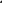 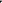 NOW THEREFORE, the Town of Winchester Board of Health, hereby declares that as of March 18, 2020 a Public Health Emergency is declared to exist by the Board of Health and authorizes and directs, under the direction of the Town Manager, all Town personnel and agents to take action appropriate to respond to this situation and ratifies, confirms and adopts any related action taken prior to the formal adoption of this Declaration by its Public Health Director and her staff. It is hereby further ordered that Jennifer Murphy as Director of Public Health shall serve as the agent of the Board of Health to effectuate the intent of this Order. This Declaration of a Public Health Emergency shall remain in effect until notice is given, pursuant to the Board of Health's judgment and consideration of state and national guidance, that the Public Health Emergency no longer exists._______________________________                            ________March 18, 2020_
Kerry Bartlett, Chair                                                             date_________________________________                        _______ March 18, 2020_
Shannon Bottari, MD                                                            date_______________________________                            ______ _March 18, 2020_
Cathy Donaghey,                                                                    dateEMERGENCY ORDER REGARDING PERSONAL CARE SERVICESEffective 12:01 am Friday March 20, 2020 all services offered to the public which cannot be provided at a distance of at least six (6) feet are hereby discontinued.  This includes, but is not limited to:Hairdressers and barbersNail salonsMassage servicesBody work servicesGyms, health clubs and yoga studiosPrivate schools including, but not limited to: driving schools, academic/tutoring schoolsThis does NOT include childcare facilities licensed by the Dept. of Early Education and Care or services provided by a licensed health care provider such as, but not limited to, physical therapy, speech therapy, occupational therapy, chiropractors, acupuncture, and mental health providers.This Emergency Order shall remain in effect until notice is given, pursuant to the Winchester Board of Health's judgment, and consideration of state and national guidance, that the Public Health Emergency no longer exists._______________________________                            ________March 18, 2020_
Kerry Bartlett, MHS, Chair                                                  date_________________________________                        _______ March 18, 2020_
Shannon Bottari, MD                                                            date_______________________________                            ______ _March 18, 2020_
Cathy Donaghey                                                                    date